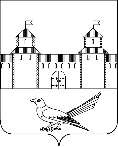 от 13.07.2016 № 1174-пО внесении изменений в постановление администрации города Сорочинска Оренбургской области от 15.06.2015 № 184-п «О создании Общественного совета по улучшению инвестиционного климата муниципального образования   Сорочинский городской округ Оренбургской области» (в редакции постановлений от 21.12.2015 № 765-п, от 16.05.2016 № 705-п, от 01.06.2016 № 809-п)В целях повышения эффективности работы по привлечению инвестиционных ресурсов в экономику городского округа, создания благоприятного инвестиционного климата и развития инвестиционной и инновационной деятельности, в соответствии со статьями 32,35,40 Устава муниципального образования Сорочинский городской округ Оренбургской области, администрация Сорочинского городского округа Оренбургской области постановляет:1. В постановление администрации города Сорочинска Оренбургской области от 15.06.2015 №184-п «О создании Общественного совета по улучшению инвестиционного климата муниципального образования   Сорочинский городской округ Оренбургской области» (в редакции постановлений от 21.12.2015 № 765-п, от 16.05.2016 № 705-п, от 01.06.2016 № 809-п) внести следующие изменения:1.1. Приложение № 1 к постановлению администрации города Сорочинска Оренбургской области от 15.06.2015 №184-п (в редакции постановления от 21.12.2015 № 765-п, от 16.05.2016 № 705-п, от 01.06.2016 № 809-п) изложить в новой редакции согласно приложению №1 к настоящему постановлению.2. Настоящее постановление вступает в силу после официального опубликования.3. Контроль за исполнением настоящего постановления оставляю за собой.И.о. главы муниципального образованияСорочинский городской округ- первыйЗаместитель главы администрации городского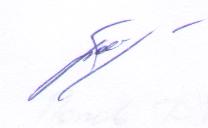 округа по оперативному управлениюмуниципальным имуществом	А.А. БогдановРазослано: в дело, прокуратуре, членам Совета.Приложение №1к постановлению администрации Сорочинского городского округа Оренбургской областиот 13.07.2016 № 1174-пСОСТАВОбщественного совета по улучшению инвестиционного климата муниципального образования Сорочинский городской округ Оренбургской областиМелентьева Татьяна Петровна – председатель Общественного совета, Глава муниципального образования Сорочинский городской округ Оренбургской области.Павлова Елена Александровна – заместитель председателя Общественного совета, заместитель главы администрации   городского округа по экономике и управлению имуществом.Салдина Татьяна Николаевна – секретарь Общественного совета, главный специалист отдела по экономике администрации Сорочинского городского округа Оренбургской области.Члены совета:Богданов Алексей Александрович –  первый заместитель главы администрации городского округа по оперативному управлению муниципальным хозяйством;Новик Сергей Петрович – заместитель главы администрации Сорочинского городского округа по сельскому хозяйству и по работе с территориями;Такмакова Татьяна Павловна – начальник управления финансов администрации Сорочинского городского округа;Крестьянов Александр Федотович – главный архитектор муниципального образования Сорочинский городской округ;Шамбазова Гульфира Габдулловна – начальник отдела по управлению муниципальным имуществом и земельным отношениям администрации   Сорочинского городского округа;Иванова Елена Михайловна – индивидуальный предприниматель (по согласованию);Лукашев Вадим Евгеньевич – генеральный директор ООО «Сорочинский маслоэкстракционный завод» (по согласованию);Елисеев Алексей Николаевич – генеральный директор ООО «Сорочинский элеватор» (по согласованию);Райденко Светлана Владимировна – управляющий дополнительным офисом Оренбургского регионального филиала ОАО «Россельхозбанк» № 3349/5/11 (по согласованию);Лардугин Владимир Михайлович – начальник филиала «Оренбургремдорстрой» Сорочинское дорожное управление (по согласованию); Сапегин Геннадий Павлович – руководитель ООО «Сорочинский пивовар» (по согласованию);Хмелевских Николай Павлович – генеральный директор ОАО «Горизонт» (по согласованию);Миронов Александр Алексеевич – директор ООО «Сорочинский хлебокомбинат» (по согласованию);Бабанин Олег Иванович – заместитель директора ООО «Вектор-Сервис» (по согласованию);Мартыненко Сергей Сергеевич - менеджер КФХ «Надежда» (по согласованию).Классен Юрий Исаакович – директор филиала в г.Сорочинске ОАО «Газпром газораспределение Оренбург» (по согласованию).Абубекеров Наиль Самятович – директор филиала «Сорочинские коммунальные сети» ГУП «Оренбургкоммунэлектросеть» (по согласованию). Администрация Сорочинского городского округа Оренбургской областиПОСТАНОВЛЕНИЕ